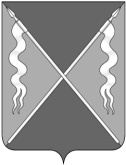 АДМИНИСТРАЦИЯ ЛЕНИНГРАДСКОГО СЕЛЬСКОГО ПОСЕЛЕНИЯЛЕНИНГРАДСКОГО РАЙОНАпостановлениеот 08.09.2021 года			                                                 № 319станица  ЛенинградскаяОб изменении схемы дорожного движения по улице Красноармейской на участке от улицы Чернышевского до улицы Красной в станице ЛенинградскойВ соответствии с Федеральным законом от 6 октября 2003 года № 131-ФЗ «Об общих принципах организации местного самоуправления в Российской Федерации», руководствуясь национальным стандартом РФ ГОСТ Р 52289-2019 «Технические средства организации дорожного движения. Правила применения дорожных знаков, разметки, светофоров, дорожных ограждений и направляющих средств» (утвержден и введен в действие приказом Федерального агентства по техническому регулированию и метрологии от 20 декабря 2019 года № 1425-ст, дата введения – 01.04.2020) и учитывая Правила дорожного движения Российской Федерации (утв. постановлением Совета Министров – Правительства РФ от 23 октября 1993 г. № 1090), в целях упорядочивания движения автомобильного транспорта по улице Красноармейской в станице Ленинградской в районе расположения учебных заведений, п о с т а н о в л я ю:1..Отделу строительства, ЖКХ и транспорта администрации Ленинградского сельского поселения (Мельников В.Д.) по согласованию с ОГИБДД ОМВД России по Ленинградскому району (Самойленко Е.А.), в целях упорядочивания движения автомобильного транспорта по улице Красноармейской в станице Ленинградской:1.1. выполнить демонтаж дорожных знаков 3.2 «Движение запрещено», 3.27 «Остановка запрещена», 8.24 «Работает эвакуатор» по улице Красноармейской на км 0+436 (слева);1.2. выполнить установку дорожного знака 4.1.3 «Движение налево» в соответствии с указанными Правилами по улице Красноармейской на км 0+280 (слева);1.3. выполнить установку дорожного знака 3.2 «Движение запрещено» в соответствии с указанными Правилами по улице Красноармейской на км 0+240 (слева).2..Отделу строительства, ЖКХ и транспорта администрации Ленинградского сельского поселения (Мельников В.Д.) обеспечить размещение настоящего постановления на официальном интернет-портале Администрации Ленинградского сельского поселения Ленинградского района (www.adminlenposel.ru).3..Контроль за выполнением настоящего постановления возложить на заместителя  главы  поселения, начальника отдела строительства, ЖКХ и транспорта администрации Ленинградского сельского поселения Ленинградского района Мельникова В.Д.4..Постановление вступает в силу со дня его подписания.Глава Ленинградского сельского поселения Ленинградского района                                                            И.С. СкоробогаченкоЛИСТ СОГЛАСОВАНИЯпроекта постановления администрации Ленинградского сельского поселения Ленинградского района от________________ №______«Об изменении схемы дорожного движения по улице Красноармейской на участке от улицы Чернышевского до улицы Красной в станице Ленинградской»Проект подготовлен и внесен:Заместителем главы поселения, начальником отдела строительства, ЖКХ и транспорта администрации Ленинградского сельского поселения		                       В.Д. МельниковымСоставитель проекта:Ведущий специалист отдела строительства, ЖКХ и транспорта администрации Ленинградского сельского поселения                                           Е.Г. МатрошиловПроект согласован:Начальник ОГИБДДОМВД России по Ленинградскому району                                                             Е.А. СамойленкоГлавный специалист отдела по организационно-правовой и кадровой политике администрации Ленинградского сельского поселения                                                 С.С. СавченкоВедущий специалист отдела по организационно-правовой и кадровой политике администрации Ленинградского сельского поселения                                                 С.Б. Кузнецов